附件2：          考点位置地图及乘车路线考点名称：北京市大兴区体育局考点地址：北京市大兴区兴丰街道69号。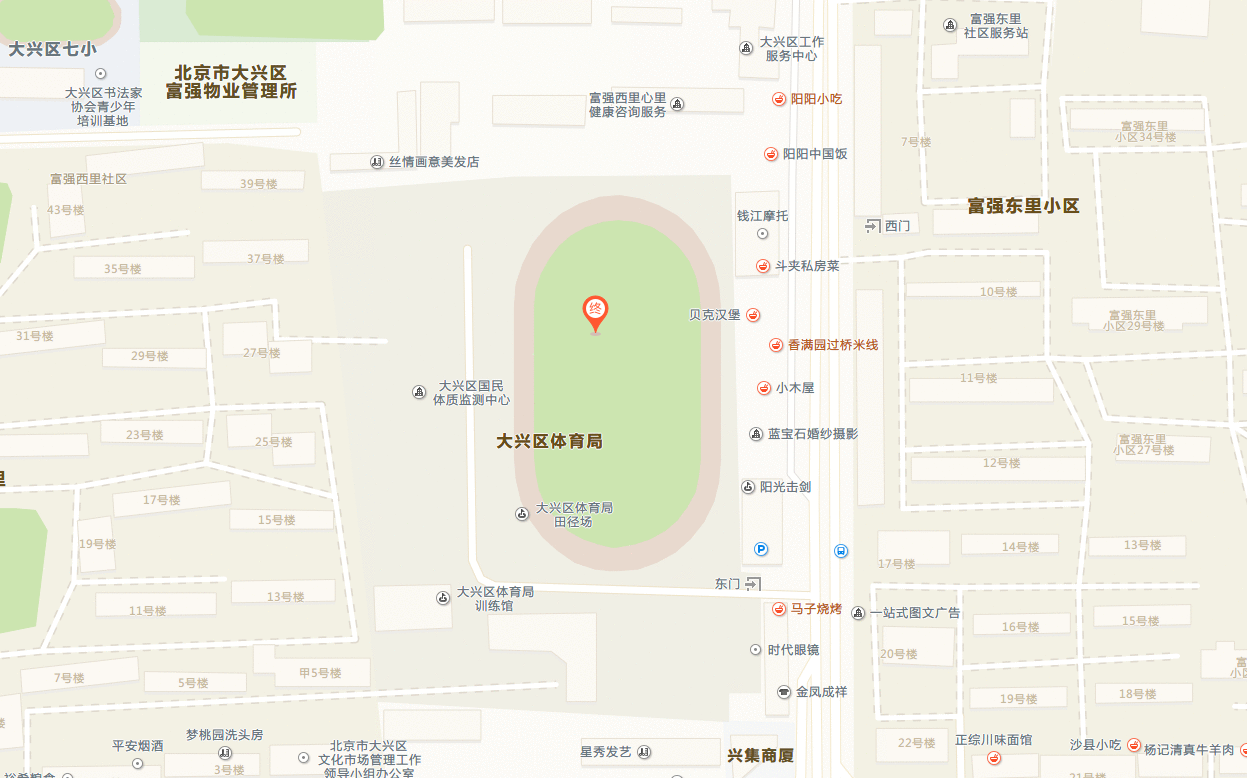 乘车路线：1、地铁4号线“黄村西大街”站下，C口出，到大兴区医院，换乘兴14、59路至“富强路”下车，步行五百米到达目的地。2、兴36路/844路至“富强路”下车，步行五百米到达目的地；咨询电话：137-1676-7502     （提示：考点不提供停车位，请尽量选择公共交通方式出行）